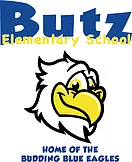 2022-2023 Calendar of Events August      23rd - New Family Open House 6-8pm      25th - Kindergarten Open House 6-8pmSeptember      1st - Back to School Night 5-8:30pm      12th - PTA Meeting 7pm      13th - First Grade Open House 6-7pm                   Second Grade Open House 7:15-8:15pm      14th - Third Grade Open House 6-7pm                    Fourth Grade Open House 7:15-8:15pm     29th - Fitness Walk       30th - Fitness Walk (rain date) October     3rd - PTA Meeting 7pm     12th - Fall Picture Day 8:00am     14th-17th - Reading Is Fundamental     20th - STEAM Night 6-8pm     28th - Book Character Parade 1:30-2:30pm     31st  -  Coin Wars November     1st-4th - Coin Wars     7th - PTA Meeting 7-8pm     14th - Giving Tree Tag     15th - 23rd - Scholastic Book Fair 8-2:30pm     15th - 18th & 21st - Staff Luncheons     21st - Scholastic Book Fair 6-9pm      30th - Fall Picture Make-up Date 8am     30th - Giving Tree Drop Off #1 December     5th - PTA Meeting 7pm     5th - 8th - Holiday Shoppe 8-1:30pm    8th - Winter Chorus Concert 6:30-7:30pm      9th - Giving Tree Drop Off #2     14th - First Grade Polar Express 9-1pm     16th - Outdoor Winter Celebration 9-1:30pm     20th - First Grade Polar Express (rain date) 9-1pm     21st - Fourth Grade Yule Log Celebration 9-12pm January      Barnes & Noble Night - Date to be determined      9th - PTA Meeting 7-pm February     6th - PTA Meeting 7pm     12th - Bingo (Purse/Cash/Toy)     24th - Variety Show 6-8pm     24th - 27th - Reading Is Fundamental DistributionMarch    3rd - Variety Show (snowdate) 6-8pm    6th - PTA Meeting 7pm   8th -15th - Scholastic Book Fair 8-2pm    9th - Scholastic Book Fair 6-8pm               Reading Night 6-8pm    14th -16th - Staff Luncheons     29th - Staff and Club Photos for yearbook    31st - Egg Hunt/Spring Fest 5-8:30pm April    3rd - PTA Meeting 7pm   12th - Whole School Photo 9:30-10:30pm    13th - Incoming Kindergarten Orientation 6:30-7:30pm    19th - Spring Individual Photos 8-2pm    21st - Classroom Spring Celebration 1:30-2:30pm May    1st - PTA Meeting 7pm   11th - Spring Chorus Concert 6-8pm    TBD - Fourth Grade Trip to NAIS 9-11am    18th - Evening of the Arts 6-8pm    23rd - Field Day 8-2pm    24th - Field Day (rain date) 8-2pm    26th - Memorial Day Program    31st - Fourth Grade Moving Up Ceremony 9-11am 5/23/20239:00 AM2:30 PMField Day5/24/20239:00 AM2:30 PMField Day raindate5/26/20239:00 AM10:00 AMMemorial Day Program5/31/20239:00 AM10:00 AM4th Grade Celebration